La Marzocco Technical Bulletin #94– October 2014 Linea PB Firmware Version 1.64La Marzocco is pleased to announce our most recent firmware upgrade for the Linea PB. Linea PB firmware 1.64 will provide baristas with increased flexibility, control, and precision to make the best coffee possible. Three areas of notable changes include improved options for volumetric programming; press-to-scroll menu acceleration; and “long hold” doses. Improved volumetric programming:Copy and Paste Function. Baristas are now able to program a single button, and quickly copy and paste programming on any other button. Dose Mirroring. Baristas can now set groups 2, 3, and 4 to automatically mirror any programming made on group 1.Manual Dose Programming. Baristas can now manually program the number of flow meter cycles (individual units of dose).1’s Doses. Baristas are now able to make subtle tweaks to already programmed dose volumes by adding and subtracting individual flow meter cycles (individual units of dose) without needing to guess and test shot volume or mass.Press-to-scroll menu accelerationPress-to-scroll menu acceleration allows the person programming the machine to rapidly scroll by holding down a button. This fast approach to value changes will save time when setting larger numbers.Long hold dosesEach programmable brew button will now be programmable with two distinct dose volumes. The standard dose is achieved by activating the button for less than two seconds, the secondary dose is achieved by press and holding the button until the shot begins (two seconds). Before installing this firmware, please record any current settings; all barista-level settings will be reset to factory default during installation of the update.To prepare the USB drive, please format a drive of less than 8GB to Fat32 file structure. Once the drive has been formatted, load firmware alone onto the drive. Once ejected, the drive is ready for use. In preparation for updating the firmware, follow these steps: Hold the continuous flow button until “group dose settings” appears on the display; continue holding the button until the machine displays “Password”.The password is the follow key sequence on group 1 keypad: Single cup, double cup, continuous flow, continuous flow, double cup, single cup (b1, b2, b3, b3, b2, b1).Record coffee and steam boiler RTD trim values. If not recorded and updated, temperature stability will be affected. This number is unique to each machine.Press the single cup button twice to scroll, reaching the “update firmware” display prompt.Press the continuous flow button, and then following the machines instructions, insert the properly formatted USB drive. The machine will now perform the firmware update process. Do NOT turn off the machine during the firmware update.The update is completed when the machine returns to standby mode.Once the firmware update is complete, you may go to barista level programming and re-enter any values as needed (ensure RTD trim has been set). It is recommended that this update be performed on all Linea PB machines. Please click to download Linea PB 1.6.4As always, please feel free to contact us if you have any questions.Best regards, After Sales Team Larry Eister		Larry@lamarzoccousa.comScott Guglielmino 	Scott@lamarzoccousa.comSolutions Team 		Solutions@lamarzoccousa.com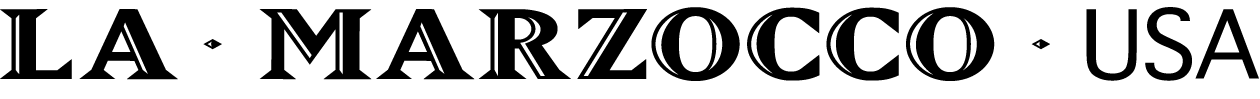 1553 NW Ballard Way, Seattle, WA 98107La MarzoccoMarcoMazzerPhone:	206.706.9104Fax:	206.706.9106 Web:	www.lamarzoccousa.com